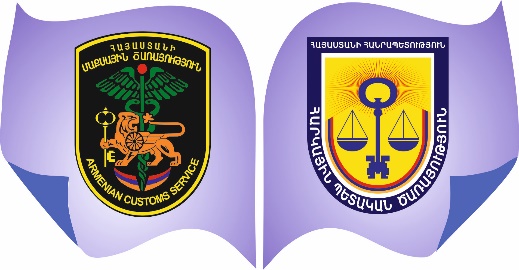 ՀԱՅՏԱՐԱՐՈՒԹՅՈՒՆՀՀ ՊԵԿ «Ուսումնական կենտրոն» ՊՈԱԿ-ը 2022թ-ի հունիսի 22-ին, 29-ին, հուլիսի 1-ին, 4-ին, 6-ին և 8-ին կազմակերպում է «Ավելացված արժեքի հարկ» թեմայով 6-օրյա խորացված դասընթաց՝ համապատասխան փաստաթղթերի, հաշվարկների լրացման և մի շարք դրույթներին առնչվող գործնական օրինակներով: Դասընթացը տեղի կունենա ք. Երևան, Ահարոնյան 12/3 հասցեում, որի ավարտին կտրվի հավաստագիր: Դասընթացին մասնակցելու համար անհրաժեշտ է մասնակցության վճարում կատարել (Երևանի թիվ 1 ՏԳԲ  Հ/Հ 900018002585, ՀՎՀՀ 00107399) և մասնակցության հայտ  ուղարկել մինչև 2022թ-ի հունիսի 22-ը ներառյալ:Դասընթացին մասնակցության հայտը լրացնելու համար՝ անցնել հետևյալ հղումով՝ https://bit.ly/3mjGfE5 կամ հայտ (կազմակերպության դեպքում  նշել անվանում, ՀՎՀՀ, մասնակցի անուն, ազգանուն, հեռախոսահամար, ֆիզ. անձի դեպքում՝ մասնակցի անուն, ազգանուն, հեռախոսահամար, հաշվառման հասցե) ուղարկել trainingcenter@taxservice.am էլ. հասցեին:Դասընթացի արժեքը կազմում է 68 000 ՀՀ դրամ (ներառյալ  ԱԱՀ-ն), իսկ միևնույն կազմակերպությունից 3 և ավելի մասնակցի դեպքում յուրաքանչյուրի համար կգործի 20 % զեղչ: Դասընթացի վերաբերյալ լրացուցիչ տեղեկության համար կարող եք զանգահարել  060 844 989, 060 844 951 հեռախոսահամարներով:Դասընթացի ծրագիրն ու դասախոսական կազմը կցվում է ՀՀ ՊԵԿ «Ուսումնական կենտրոն» ՊՈԱԿ Ավելացված արժեքի հարկի խորացված դասընթաց համապատասխան փաստաթղթերի, հաշվարկների լրացման  և մի շարք դրույթներին առնչվող գործնական օրինակներովԾՐԱԳԻՐ   Դասընթացի 1-ին օր` հունիսի 22Դասընթացի 2-րդ օր՝ հունիսի 29Դասընթացի 3-րդ օր՝ հուլիսի 1Դասընթացի 4-րդ օր՝ հուլիսի 4Դասընթացի 5-րդ օր՝ հուլիսի 6Դասընթացի 6-րդ օր՝ հուլիսի 8Դասընթացի դասավանդողՀՀ ՊԵԿ «Ուսումնական կենտրոն» ՊՈԱԿՕրենսգրքում կիրառվող հիմնական հասկացություններըՀարկի տեսակները և հարկման համակարգերըՀաշվետու ժամանակաշրջանըՀարկի հաշվարկման կարգըՀարկի հաշվարկման մեթոդները և հաշվառման եղանակներըԱրտարժույթով արտահայտված գործարքների ու գործառնությունների հաշվառման կանոններըՀարկային արտոնություններըՓոխկապակցված կազմակերպությունները և (կամ) ֆիզիկական անձինքՀամատեղ գործունեության մասնակիցները և հաշվետու մասնակիցը2ժամՀաշվարկներով օրինակների քննարկում1 ժամԱվելացված արժեքի հարկըԱվելացված արժեքի հարկ վճարողներըՀարկային մարմնում հաշվառման կանգնելըԱվելացված արժեքի հարկ վճարողի հաշվառման առանձնահատկություններըԱվելացված արժեքի հարկ վճարողի հաշվառման կանգնելըԱվելացված արժեքի հարկով հարկման օբյեկտըԱպրանքի մատակարարման վայրըԱպրանքի մատակարարման պահը2ժամՀաշվարկներով օրինակների քննարկում1 ժամԱշխատանքի կատարման և ծառայության մատուցման վայրըԱշխատանքի կատարման և ծառայության մատուցման պահըԱպրանքի մատակարարման, աշխատանքի կատարման և (կամ) ծառայության մատուցման գործարքի անվավեր ճանաչումըԱպրանքի մատակարարման, աշխատանքի կատարման և (կամ) ծառայության մատուցման գործարքի ճշգրտումըՀաշվարկային փաստաթուղթը և դրա կազմումըՀաշվարկային փաստաթղթի դուրսգրումը, անվավեր ճանաչումը, չեղարկումը2ժամՀաշվարկներով օրինակների քննարկում, Հաշվարկային փաստաթղթերի լրացման, չեղարկման, անվավեր ճանաչման, ճշգրտման օրինակներ1 ժամԵՏՄ անդամ չհամարվող պետություններից Հայաստանի Հանրապետություն ապրանքի ներմուծումըԵՏՄ անդամ պետություններից Հայաստանի Հանրապետություն ԵՏՄ ապրանքի կարգավիճակ ունեցող ապրանքի ներմուծումըԵՏՄ անդամ պետություններից ապրանքների ներմուծման դեպքում ներմուծման հարկային հայտարարագրի և անուղղակի հարկերի վճարման վերաբերյալ հայտարարության ներկայացման կարգը, ժամկետները,ԵՏՄ անդամ պետություններ ապրանքների վերադարձի, ոչնչացման դեպքերի իրավական կարգավորումներըՀայաստանի Հանրապետության տարածք ներմուծված ապրանքների հետագծելիությունը2ժամՀաշվարկներով օրինակների քննարկում, Ներմուծման հարկային հայտարարագրի լրացման օրինակԱնուղղակի հարկերի վճարման վերաբերյալ հայտարարության լրացման օրինակ1 ժամԱվելացված արժեքի հարկով հարկման բազանԱվելացված արժեքի հարկով հարկման բազայի որոշման առանձնահատկությունները,Ավելացված արժեքի հարկի դրույքաչափերըԱվելացված արժեքի հարկից ազատված գործարքներն ու գործառնություններըԱվելացված արժեքի հարկի զրոյական դրույքաչափով հարկվող գործարքները2ժամՀաշվարկներով օրինակների քննարկում, 1 ժամՊետական բյուջե վճարման ենթակա ավելացված արժեքի հարկի գումարի հաշվարկման կարգըԱվելացված արժեքի հարկի հաշվանցումների (պակասեցումների) իրականացման կարգըՀաշվանցումների (պակասեցումների) կատարման սահմանափակումներըՊարտավորությունների ու հաշվանցումների (պակասեցումների) վերաձևակերպման կարգըՊետական բյուջեից փոխհատուցման ենթակա ավելացված արժեքի հարկի գումարի հաշվարկման կարգըԱվելացված արժեքի հարկի և ակցիզային հարկի միասնական հաշվարկների ներկայացումըԱԱՀ հաշվարկի լրացման կարգը2ժամՀաշվարկներով օրինակների քննարկում      ԱԱՀ հաշվարկի լրացման օրինակ1 ժամNԱնուն, ազգանունՊաշտոն2Ասանեթ Ալոյան«Դելոյթ Արմենիա» աուդիտորական և խորհրդատվական ընկերության Հարկային և իրավական բաժնի հարկային խորհրդատու